上投摩根全球天然资源混合型证券投资基金2020年第3季度报告2020年9月30日基金管理人：上投摩根基金管理有限公司基金托管人：中国银行股份有限公司报告送出日期：二〇二〇年十月二十八日§1  重要提示基金管理人的董事会及董事保证本报告所载资料不存在虚假记载、误导性陈述或重大遗漏，并对其内容的真实性、准确性和完整性承担个别及连带责任。 基金托管人中国银行股份有限公司根据本基金合同规定，于2020年10月27日复核了本报告中的财务指标、净值表现和投资组合报告等内容，保证复核内容不存在虚假记载、误导性陈述或者重大遗漏。 基金管理人承诺以诚实信用、勤勉尽责的原则管理和运用基金资产，但不保证基金一定盈利。 基金的过往业绩并不代表其未来表现。投资有风险，投资者在作出投资决策前应仔细阅读本基金的招募说明书。 本报告中财务资料未经审计。本报告期自2020年7月1日起至9月30日止。§2  基金产品概况§3  主要财务指标和基金净值表现3.1 主要财务指标单位：人民币元注：本期已实现收益指基金本期利息收入、投资收益、其他收入（不含公允价值变动收益）扣除相关费用后的余额，本期利润为本期已实现收益加上本期公允价值变动收益。上述基金业绩指标不包括持有人认购或交易基金的各项费用，计入费用后实际收益水平要低于所列数字。3.2 基金净值表现本报告期基金份额净值增长率及其与同期业绩比较基准收益率的比较3.2.2　自基金合同生效以来基金累计份额净值增长率变动及其与同期业绩比较基准收益率变动的比较上投摩根全球天然资源混合型证券投资基金累计份额净值增长率与业绩比较基准收益率历史走势对比图（2012年3月26日至2020年9月30日）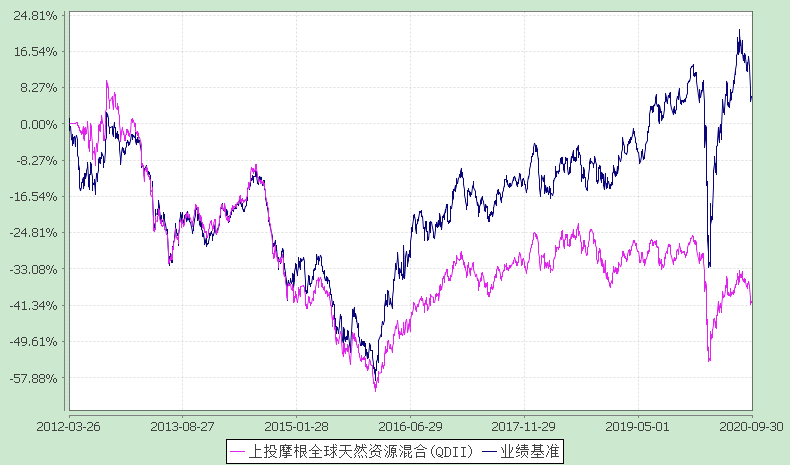 注：本基金合同生效日为2012年3月26日，图示时间段为2012年3月26日至2020年9月30日。本基金建仓期自2012年3月26日至2012年9月25日，建仓期结束时资产配置比例符合本基金基金合同规定。§4  管理人报告4.1 基金经理（或基金经理小组）简介注：1. 任职日期和离任日期均指根据公司决定确定的聘任日期和解聘日期。2. 张军先生担任本基金首任基金经理的任职日期为本基金基金合同生效之日；3. 证券从业的含义遵从行业协会《证券业从业人员资格管理办法》的相关规定。4.2 境外投资顾问为本基金提供投资建议的主要成员简介4.3管理人对报告期内本基金运作遵规守信情况的说明在本报告期内，基金管理人不存在损害基金份额持有人利益的行为，勤勉尽责地为基金份额持有人谋求利益。基金管理人遵守了《证券投资基金法》及其他有关法律法规、《上投摩根全球天然资源混合型证券投资基金基金合同》的规定。除以下情况外，基金经理对个股和投资组合的比例遵循了投资决策委员会的授权限制，基金投资比例符合基金合同和法律法规的要求：本基金曾出现个别由于市场原因引起的投资组合的投资指标被动偏离相关比例要求的情形，但已在规定时间内调整完毕。4.4 公平交易专项说明4.4.1公平交易制度的执行情况报告期内，本公司继续贯彻落实《证券投资基金管理公司公平交易制度指导意见》等相关法律法规和公司内部公平交易流程的各项要求，严格规范境内上市股票、债券的一级市场申购和二级市场交易等活动，通过系统和人工相结合的方式进行交易执行和监控分析，以确保本公司管理的不同投资组合在授权、研究分析、投资决策、交易执行、业绩评估等投资管理活动相关的环节均得到公平对待。对于交易所市场投资活动，本公司执行集中交易制度，确保不同投资组合在买卖同一证券时，按照时间优先、比例分配的原则在各投资组合间公平分配交易量；对于银行间市场投资活动，本公司通过对手库控制和交易室询价机制，严格防范对手风险并检查价格公允性；对于申购投资行为，本公司遵循价格优先、比例分配的原则，根据事前独立申报的价格和数量对交易结果进行公平分配。报告期内，通过对不同投资组合之间的收益率差异比较、对同向交易和反向交易的交易时机和交易价差监控分析，未发现整体公平交易执行出现异常的情况。4.4.2异常交易行为的专项说明报告期内，通过对交易价格、交易时间、交易方向等的分析，未发现有可能导致不公平交易和利益输送的异常交易行为。所有投资组合参与的交易所公开竞价同日反向交易成交较少的单边交易量超过该证券当日成交量的5%的情形：无。4.5 报告期内基金的投资策略和业绩表现说明在2020年第三季度的前两个月，全球资源类商品价格和相关上市公司股价随着经济缓慢复苏呈现温和上涨态势，直到进入九月后，由于受到新冠肺炎感染人数再次上升以及担心全球经济复苏步伐放缓的影响，油价和股价都出现较大幅度回落。此外，地缘政治、中美关系、美国大选、英国脱欧等宏观因素的发展也不利于资本市场向上表现，市场投资偏好趋于避险。美联储对中期货币政策目标通胀率的关注调整为中期目标2%，即意味着其可以接受一段时期内通胀率高于2%的情形而不作为。如此鸽派的政策表述令美元汇率出现对主要其他货币贬值，包括对人民币贬值。以铜为代表的矿业金属价格受益于美元贬值和中国需求强劲的双重影响，铁矿石价格也因为巴西产量的问题而维持高位。黄金价格曾突破2000美元/盎司，随后高位震荡略有回落，金价的表现说明避险情绪犹在。尽管OPEC+如约遵守减产协议，需求不振和下游炼油毛利减少导致原油价格表现不理想。在本报告期内，油气板块上中下游公司股价都出现较大回撤，拖累基金净值整体表现。基金在油气板块上的配置稍低于业绩基准，在矿业板块上的配置稍高于业绩基准，贵金属板块配置持平。展望后市，疫情的反复和经济复苏仍然存在不确定性，经济复苏背景下，资源品价格预计也将反复震荡。这次疫情进一步压缩了上游企业对资本投资，加剧了未来中长期内资源供给的减少，然而需求长期增长的动力来源如新兴市场的城镇化进程的逻辑不变，优质的资源类企业在度过了短期困难时期后，存在中长期的成长空间。本报告期全球天然资源份额净值增长率为:-3.53%，同期业绩比较基准收益率为:-1.26%。4.6报告期内基金持有人数或基金资产净值预警说明无。§5  投资组合报告5.1 报告期末基金资产组合情况5.2 报告期末在各个国家（地区）证券市场的股票及存托凭证投资分布注：国家（地区）类别根据其所在的证券交易所确定，ADR、GDR按照存托凭证本身挂牌的证券交易所确定。5.3 报告期末按行业分类的股票及存托凭证投资组合注：行业分类标准：MSCI5.4 报告期末按公允价值占基金资产净值比例大小排序的前十名股票及存托凭证投资明细5.5 报告期末按债券信用等级分类的债券投资组合本基金本报告期末未持有债券。5.6 报告期末按公允价值占基金资产净值比例大小排名的前五名债券投资明细本基金本报告期末未持有债券。5.7 报告期末按公允价值占基金资产净值比例大小排名的前十名资产支持证券投资明细本基金本报告期末未持有资产支持证券。5.8 报告期末按公允价值占基金资产净值比例大小排名的前五名金融衍生品投资明细本基金本报告期末未持有金融衍生品。5.9报告期末按公允价值占基金资产净值比例大小排序的前十名基金投资明细本基金本报告期末未持有基金。5.10 投资组合报告附注5.10.1报告期内本基金投资的前十名证券的发行主体本期没有出现被监管部门立案调查，或在报告编制日前一年内受到公开谴责、处罚的情形。5.10.2报告期内本基金投资的前十名股票中没有在基金合同规定备选股票库之外的股票。5.10.3其他资产构成5.10.4报告期末持有的处于转股期的可转换债券明细本基金本报告期末未持有处于转股期的可转换债券。5.10.5 报告期末前十名股票中存在流通受限情况的说明本基金本报告期末前十名股票中不存在流通受限情况。5.10.6投资组合报告附注的其他文字描述部分因四舍五入的原因，投资组合报告中分项之和与合计数可能存在尾差。§6  开放式基金份额变动单位：份§7  基金管理人运用固有资金投资本基金情况7.1 基金管理人运用固有资金投资本基金交易明细无。§8 备查文件目录8.1 备查文件目录1、中国证监会批准上投摩根全球天然资源混合型证券投资基金设立的文件；2、《上投摩根全球天然资源混合型证券投资基金基金合同》；3、《上投摩根全球天然资源混合型证券投资基金基金托管协议》；4、《上投摩根基金管理有限公司开放式基金业务规则》；5、基金管理人业务资格批件、营业执照；6、基金托管人业务资格批件和营业执照。8.2 存放地点基金管理人或基金托管人住所。8.3 查阅方式投资者可在营业时间免费查阅，也可按工本费购买复印件。上投摩根基金管理有限公司二〇二〇年十月二十八日基金简称上投摩根全球天然资源混合(QDII)上投摩根全球天然资源混合(QDII)基金主代码378546378546交易代码378546378546基金运作方式契约型开放式契约型开放式基金合同生效日2012年3月26日2012年3月26日报告期末基金份额总额269,190,883.08份269,190,883.08份投资目标本基金主要投资于全球范围内从事天然资源的勘探、开发、生产及销售，或是向天然资源行业提供服务的公司的股票，通过积极主动的资产配置和组合管理，在风险可控的前提下以获取长期资产增值。本基金主要投资于全球范围内从事天然资源的勘探、开发、生产及销售，或是向天然资源行业提供服务的公司的股票，通过积极主动的资产配置和组合管理，在风险可控的前提下以获取长期资产增值。投资策略全球天然资源的稀缺与人类对其需求的不断增长的矛盾日益突显，这显示了天然资源具有极大的战略价值，该行业的相关上市公司也具有良好的投资机会。本基金将充分分享全球天然资源行业未来的高增长成果，审慎把握全球天然资源的投资机会，争取为投资者带来长期稳健回报。总体上本基金将采取自上而下与自下而上相结合的投资策略。首先通过考察不同国家的发展趋势及不同行业的景气程度，决定地区与板块的基本布局；其次采取自下而上的选股策略，在对股票进行基本面分析的同时，通过深入研究股票的价值与动量特性，选取目标投资对象。在固定收益类投资部分，本基金将综合考虑资产布局的安全性、流动性与收益性，并结合现金管理要求等来制订具体策略。全球天然资源的稀缺与人类对其需求的不断增长的矛盾日益突显，这显示了天然资源具有极大的战略价值，该行业的相关上市公司也具有良好的投资机会。本基金将充分分享全球天然资源行业未来的高增长成果，审慎把握全球天然资源的投资机会，争取为投资者带来长期稳健回报。总体上本基金将采取自上而下与自下而上相结合的投资策略。首先通过考察不同国家的发展趋势及不同行业的景气程度，决定地区与板块的基本布局；其次采取自下而上的选股策略，在对股票进行基本面分析的同时，通过深入研究股票的价值与动量特性，选取目标投资对象。在固定收益类投资部分，本基金将综合考虑资产布局的安全性、流动性与收益性，并结合现金管理要求等来制订具体策略。业绩比较基准欧洲货币矿产、黄金及能源指数（Euromoney Mining, Gold&Energy Index）欧洲货币矿产、黄金及能源指数（Euromoney Mining, Gold&Energy Index）风险收益特征本基金为混合型投资基金，主要投资于海外市场的天然资源行业的股票，本基金的业绩表现在大多数的情况下与国际大宗商品价格的走势具有较高的相关性。本基金的预期风险收益水平低于股票型基金，高于债券型基金及货币市场基金，属于较高风险和较高预期收益的基金品种。根据2017年7月1日施行的《证券期货投资者适当性管理办法》，基金管理人和相关销售机构已对本基金重新进行风险评级，风险评级行为不改变本基金的实质性风险收益特征，但由于风险等级分类标准的变化，本基金的风险等级表述可能有相应变化，具体风险评级结果应以基金管理人和销售机构提供的评级结果为准。本基金为混合型投资基金，主要投资于海外市场的天然资源行业的股票，本基金的业绩表现在大多数的情况下与国际大宗商品价格的走势具有较高的相关性。本基金的预期风险收益水平低于股票型基金，高于债券型基金及货币市场基金，属于较高风险和较高预期收益的基金品种。根据2017年7月1日施行的《证券期货投资者适当性管理办法》，基金管理人和相关销售机构已对本基金重新进行风险评级，风险评级行为不改变本基金的实质性风险收益特征，但由于风险等级分类标准的变化，本基金的风险等级表述可能有相应变化，具体风险评级结果应以基金管理人和销售机构提供的评级结果为准。基金管理人上投摩根基金管理有限公司上投摩根基金管理有限公司基金托管人中国银行股份有限公司中国银行股份有限公司境外投资顾问英文名称JPMorgan Asset Management(UK) LimitedJPMorgan Asset Management(UK) Limited境外投资顾问中文名称摩根资产管理（英国）有限公司摩根资产管理（英国）有限公司境外资产托管人英文名称Bank of China (Hong Kong) LimitedBank of China (Hong Kong) Limited境外资产托管人中文名称中国银行(香港)有限公司中国银行(香港)有限公司主要财务指标报告期(2020年7月1日-2020年9月30日)上期金额1.本期已实现收益10,127,595.10-2.本期利润-3,877,615.61-3.加权平均基金份额本期利润-0.0126-4.期末基金资产净值159,716,664.94-5.期末基金份额净值0.5933-阶段净值增长率①净值增长率标准差②业绩比较基准收益率③业绩比较基准收益率标准差④①-③②-④过去三个月-3.53%1.15%-1.26%1.29%-2.27%-0.14%过去六个月14.10%1.49%34.07%1.69%-19.97%-0.20%过去一年-14.88%1.88%2.07%2.20%-16.95%-0.32%过去三年-12.23%1.34%22.89%1.47%-35.12%-0.13%过去五年29.26%1.32%115.53%1.50%-86.27%-0.18%自基金合同生效起至今-40.67%1.23%5.74%1.40%-46.41%-0.17%姓名职务任本基金的基金经理期限任本基金的基金经理期限证券从业年限说明姓名职务任职日期离任日期证券从业年限说明张军本基金基金经理、投资董事2012-03-26-16年（金融领域从业经验27年）基金经理张军先生，毕业于上海复旦大学。曾担任上海国际信托有限公司国际业务部经理，交易部经理。2004年6月加入上投摩根基金管理有限公司，先后担任交易部总监、投资经理、基金经理、投资组合管理部总监、投资绩效评估总监、国际投资部总监、组合基金投资部总监，现担任投资董事。2008年3月起担任上投摩根亚太优势混合型证券投资基金基金经理，自2012年3月起同时担任上投摩根全球天然资源混合型证券投资基金基金经理，自2016年12月起同时担任上投摩根全球多元配置证券投资基金基金经理，自2018年10月起担任上投摩根欧洲动力策略股票型证券投资基金（QDII）基金经理，自2019年7月起同时担任上投摩根日本精选股票型证券投资基金（QDII）基金经理。姓名在境外投资顾问所任职务证券从业年限说明Veronika Lysogorskay执行董事，自然资源分析师15年俄罗斯国立大学高等经济学院金融学位序号项目金额(人民币元)占基金总资产的比例(%)1权益投资141,452,870.0485.95其中：普通股123,468,290.1075.02存托凭证17,984,579.9410.93优先股--房地产信托--2基金投资--3固定收益投资--其中：债券--资产支持证券--4金融衍生品投资--其中：远期--期货--期权--权证--5买入返售金融资产--其中：买断式回购的买入返售金融资产--6货币市场工具--7银行存款和结算备付金合计21,770,066.0413.238其他各项资产1,360,505.230.839合计164,583,441.31100.00国家（地区）公允价值(人民币元)占基金资产净值比例（％）美国61,952,381.2838.79英国26,655,381.0416.69加拿大22,001,258.4513.78瑞典6,920,948.344.33南非6,314,451.803.95澳大利亚4,621,354.022.89挪威3,537,978.102.22芬兰3,277,872.472.05葡萄牙2,725,223.391.71墨西哥2,555,702.051.60中国香港890,319.100.56合计141,452,870.0488.56行业类别公允价值（人民币元）占基金资产净值比例（％）金属与采矿80,351,641.9650.31石油、天然气与消费用燃料61,101,228.0838.26合计141,452,870.0488.56序号公司名称（英文）公司名称（中文）证券代码所在证券市场所属国家（地区)数量（股）公允价值（人民币元）占基金资产净值比例（％）1BHP Group plc必和必拓BHP LN伦敦证券交易所英国82,324.0011,923,383.567.472Rio Tinto plc力拓有限公司RIO LN伦敦证券交易所英国28,969.0011,811,087.877.403Newmont Corp纽蒙特黄金公司NEM US纽约证券交易所美国17,880.007,725,963.114.844Chevron Corp雪佛龙CVX US纽约证券交易所美国15,179.007,442,676.574.665Reliance Industries Ltd-RIGD LI国际证券交易所自动报价系统美国11,786.004,880,041.393.066Freeport-McMoRan Inc自由港麦克莫兰FCX纽约证券交易所美国45,421.004,837,789.073.037Agnico Eagle Mines Ltd伊格尔矿业AEM TSX多伦多证券交易所加拿大8,938.004,834,405.843.038Total SE道达尔TOT纽约证券交易所美国20,468.004,781,047.052.999Franco-Nevada Corp弗兰克—内华达公司FNV US纽约证券交易所美国4,596.004,368,745.072.7410Barrick Gold Corp巴里克黄金GOLD US纽约证券交易所美国21,678.004,149,860.972.60序号名称金额(人民币元)1存出保证金-2应收证券清算款-3应收股利364,602.234应收利息627.145应收申购款995,275.866其他应收款-7待摊费用-8其他-9合计1,360,505.23报告期期初基金份额总额392,460,114.32报告期基金总申购份额99,564,995.97减：报告期基金总赎回份额222,834,227.21报告期基金拆分变动份额-报告期期末基金份额总额269,190,883.08